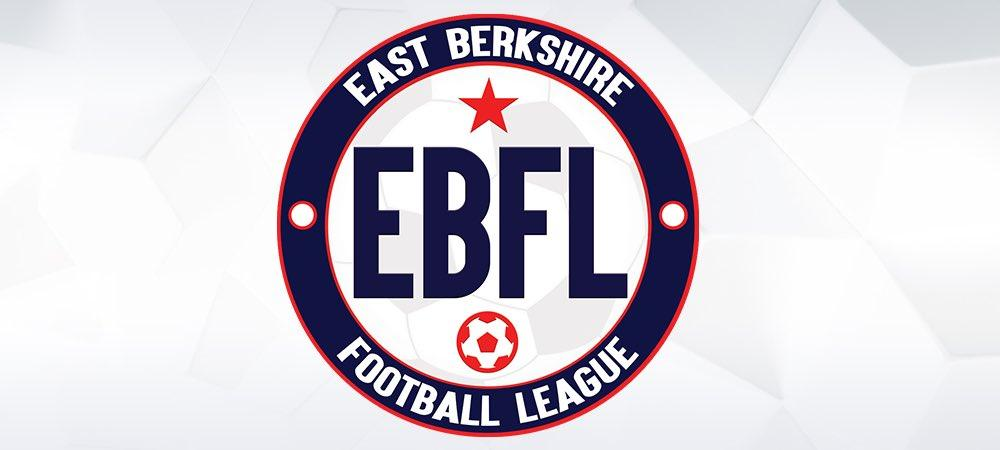 ©WMHYFL/DSC/Ver.2***  N.B.    SAVE FORM WITH A DIFFERENT TITLE/remove the word master +ADD NAME OR INITIALS.***KEEPING SAME NAME OVERWRITES MY MASTER.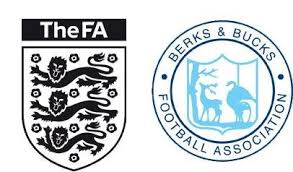 EAST BERKS FOOTBALL LEAGUEEAST BERKS FOOTBALL LEAGUEEAST BERKS FOOTBALL LEAGUEEAST BERKS FOOTBALL LEAGUEEAST BERKS FOOTBALL LEAGUEEAST BERKS FOOTBALL LEAGUEEAST BERKS FOOTBALL LEAGUEEAST BERKS FOOTBALL LEAGUEEAST BERKS FOOTBALL LEAGUEEAST BERKS FOOTBALL LEAGUEEAST BERKS FOOTBALL LEAGUEEAST BERKS FOOTBALL LEAGUEEAST BERKS FOOTBALL LEAGUEEAST BERKS FOOTBALL LEAGUEEAST BERKS FOOTBALL LEAGUEEAST BERKS FOOTBALL LEAGUEEAST BERKS FOOTBALL LEAGUEEAST BERKS FOOTBALL LEAGUEEAST BERKS FOOTBALL LEAGUEEAST BERKS FOOTBALL LEAGUEEAST BERKS FOOTBALL LEAGUEEAST BERKS FOOTBALL LEAGUEEAST BERKS FOOTBALL LEAGUEEAST BERKS FOOTBALL LEAGUEEAST BERKS FOOTBALL LEAGUEEAST BERKS FOOTBALL LEAGUEEAST BERKS FOOTBALL LEAGUEEAST BERKS FOOTBALL LEAGUEEAST BERKS FOOTBALL LEAGUEEAST BERKS FOOTBALL LEAGUEEAST BERKS FOOTBALL LEAGUEEAST BERKS FOOTBALL LEAGUEEAST BERKS FOOTBALL LEAGUE   incl appointments on:- EBFL League Cup, Presidents Cup,                                     Subsidiary Cup, (Trophy), Challenge cup,  plus…                    Slough Town Cup (Senior/Junior), Ascot and Fielden Cup,                                     Maidenhead Norfolkian Cup (Senior/Junior).   incl appointments on:- EBFL League Cup, Presidents Cup,                                     Subsidiary Cup, (Trophy), Challenge cup,  plus…                    Slough Town Cup (Senior/Junior), Ascot and Fielden Cup,                                     Maidenhead Norfolkian Cup (Senior/Junior).   incl appointments on:- EBFL League Cup, Presidents Cup,                                     Subsidiary Cup, (Trophy), Challenge cup,  plus…                    Slough Town Cup (Senior/Junior), Ascot and Fielden Cup,                                     Maidenhead Norfolkian Cup (Senior/Junior).   incl appointments on:- EBFL League Cup, Presidents Cup,                                     Subsidiary Cup, (Trophy), Challenge cup,  plus…                    Slough Town Cup (Senior/Junior), Ascot and Fielden Cup,                                     Maidenhead Norfolkian Cup (Senior/Junior).   incl appointments on:- EBFL League Cup, Presidents Cup,                                     Subsidiary Cup, (Trophy), Challenge cup,  plus…                    Slough Town Cup (Senior/Junior), Ascot and Fielden Cup,                                     Maidenhead Norfolkian Cup (Senior/Junior).   incl appointments on:- EBFL League Cup, Presidents Cup,                                     Subsidiary Cup, (Trophy), Challenge cup,  plus…                    Slough Town Cup (Senior/Junior), Ascot and Fielden Cup,                                     Maidenhead Norfolkian Cup (Senior/Junior).   incl appointments on:- EBFL League Cup, Presidents Cup,                                     Subsidiary Cup, (Trophy), Challenge cup,  plus…                    Slough Town Cup (Senior/Junior), Ascot and Fielden Cup,                                     Maidenhead Norfolkian Cup (Senior/Junior).   incl appointments on:- EBFL League Cup, Presidents Cup,                                     Subsidiary Cup, (Trophy), Challenge cup,  plus…                    Slough Town Cup (Senior/Junior), Ascot and Fielden Cup,                                     Maidenhead Norfolkian Cup (Senior/Junior).   incl appointments on:- EBFL League Cup, Presidents Cup,                                     Subsidiary Cup, (Trophy), Challenge cup,  plus…                    Slough Town Cup (Senior/Junior), Ascot and Fielden Cup,                                     Maidenhead Norfolkian Cup (Senior/Junior).   incl appointments on:- EBFL League Cup, Presidents Cup,                                     Subsidiary Cup, (Trophy), Challenge cup,  plus…                    Slough Town Cup (Senior/Junior), Ascot and Fielden Cup,                                     Maidenhead Norfolkian Cup (Senior/Junior).   incl appointments on:- EBFL League Cup, Presidents Cup,                                     Subsidiary Cup, (Trophy), Challenge cup,  plus…                    Slough Town Cup (Senior/Junior), Ascot and Fielden Cup,                                     Maidenhead Norfolkian Cup (Senior/Junior).   incl appointments on:- EBFL League Cup, Presidents Cup,                                     Subsidiary Cup, (Trophy), Challenge cup,  plus…                    Slough Town Cup (Senior/Junior), Ascot and Fielden Cup,                                     Maidenhead Norfolkian Cup (Senior/Junior).   incl appointments on:- EBFL League Cup, Presidents Cup,                                     Subsidiary Cup, (Trophy), Challenge cup,  plus…                    Slough Town Cup (Senior/Junior), Ascot and Fielden Cup,                                     Maidenhead Norfolkian Cup (Senior/Junior).   incl appointments on:- EBFL League Cup, Presidents Cup,                                     Subsidiary Cup, (Trophy), Challenge cup,  plus…                    Slough Town Cup (Senior/Junior), Ascot and Fielden Cup,                                     Maidenhead Norfolkian Cup (Senior/Junior).   incl appointments on:- EBFL League Cup, Presidents Cup,                                     Subsidiary Cup, (Trophy), Challenge cup,  plus…                    Slough Town Cup (Senior/Junior), Ascot and Fielden Cup,                                     Maidenhead Norfolkian Cup (Senior/Junior).   incl appointments on:- EBFL League Cup, Presidents Cup,                                     Subsidiary Cup, (Trophy), Challenge cup,  plus…                    Slough Town Cup (Senior/Junior), Ascot and Fielden Cup,                                     Maidenhead Norfolkian Cup (Senior/Junior).   incl appointments on:- EBFL League Cup, Presidents Cup,                                     Subsidiary Cup, (Trophy), Challenge cup,  plus…                    Slough Town Cup (Senior/Junior), Ascot and Fielden Cup,                                     Maidenhead Norfolkian Cup (Senior/Junior).   incl appointments on:- EBFL League Cup, Presidents Cup,                                     Subsidiary Cup, (Trophy), Challenge cup,  plus…                    Slough Town Cup (Senior/Junior), Ascot and Fielden Cup,                                     Maidenhead Norfolkian Cup (Senior/Junior).   incl appointments on:- EBFL League Cup, Presidents Cup,                                     Subsidiary Cup, (Trophy), Challenge cup,  plus…                    Slough Town Cup (Senior/Junior), Ascot and Fielden Cup,                                     Maidenhead Norfolkian Cup (Senior/Junior).   incl appointments on:- EBFL League Cup, Presidents Cup,                                     Subsidiary Cup, (Trophy), Challenge cup,  plus…                    Slough Town Cup (Senior/Junior), Ascot and Fielden Cup,                                     Maidenhead Norfolkian Cup (Senior/Junior).   incl appointments on:- EBFL League Cup, Presidents Cup,                                     Subsidiary Cup, (Trophy), Challenge cup,  plus…                    Slough Town Cup (Senior/Junior), Ascot and Fielden Cup,                                     Maidenhead Norfolkian Cup (Senior/Junior).   incl appointments on:- EBFL League Cup, Presidents Cup,                                     Subsidiary Cup, (Trophy), Challenge cup,  plus…                    Slough Town Cup (Senior/Junior), Ascot and Fielden Cup,                                     Maidenhead Norfolkian Cup (Senior/Junior).   incl appointments on:- EBFL League Cup, Presidents Cup,                                     Subsidiary Cup, (Trophy), Challenge cup,  plus…                    Slough Town Cup (Senior/Junior), Ascot and Fielden Cup,                                     Maidenhead Norfolkian Cup (Senior/Junior).   incl appointments on:- EBFL League Cup, Presidents Cup,                                     Subsidiary Cup, (Trophy), Challenge cup,  plus…                    Slough Town Cup (Senior/Junior), Ascot and Fielden Cup,                                     Maidenhead Norfolkian Cup (Senior/Junior).   incl appointments on:- EBFL League Cup, Presidents Cup,                                     Subsidiary Cup, (Trophy), Challenge cup,  plus…                    Slough Town Cup (Senior/Junior), Ascot and Fielden Cup,                                     Maidenhead Norfolkian Cup (Senior/Junior).   incl appointments on:- EBFL League Cup, Presidents Cup,                                     Subsidiary Cup, (Trophy), Challenge cup,  plus…                    Slough Town Cup (Senior/Junior), Ascot and Fielden Cup,                                     Maidenhead Norfolkian Cup (Senior/Junior).   incl appointments on:- EBFL League Cup, Presidents Cup,                                     Subsidiary Cup, (Trophy), Challenge cup,  plus…                    Slough Town Cup (Senior/Junior), Ascot and Fielden Cup,                                     Maidenhead Norfolkian Cup (Senior/Junior).   incl appointments on:- EBFL League Cup, Presidents Cup,                                     Subsidiary Cup, (Trophy), Challenge cup,  plus…                    Slough Town Cup (Senior/Junior), Ascot and Fielden Cup,                                     Maidenhead Norfolkian Cup (Senior/Junior).   incl appointments on:- EBFL League Cup, Presidents Cup,                                     Subsidiary Cup, (Trophy), Challenge cup,  plus…                    Slough Town Cup (Senior/Junior), Ascot and Fielden Cup,                                     Maidenhead Norfolkian Cup (Senior/Junior).   incl appointments on:- EBFL League Cup, Presidents Cup,                                     Subsidiary Cup, (Trophy), Challenge cup,  plus…                    Slough Town Cup (Senior/Junior), Ascot and Fielden Cup,                                     Maidenhead Norfolkian Cup (Senior/Junior).   incl appointments on:- EBFL League Cup, Presidents Cup,                                     Subsidiary Cup, (Trophy), Challenge cup,  plus…                    Slough Town Cup (Senior/Junior), Ascot and Fielden Cup,                                     Maidenhead Norfolkian Cup (Senior/Junior).   incl appointments on:- EBFL League Cup, Presidents Cup,                                     Subsidiary Cup, (Trophy), Challenge cup,  plus…                    Slough Town Cup (Senior/Junior), Ascot and Fielden Cup,                                     Maidenhead Norfolkian Cup (Senior/Junior).   incl appointments on:- EBFL League Cup, Presidents Cup,                                     Subsidiary Cup, (Trophy), Challenge cup,  plus…                    Slough Town Cup (Senior/Junior), Ascot and Fielden Cup,                                     Maidenhead Norfolkian Cup (Senior/Junior).Panel of Referees & Assistant Referees Application 2022-2023Panel of Referees & Assistant Referees Application 2022-2023Panel of Referees & Assistant Referees Application 2022-2023Panel of Referees & Assistant Referees Application 2022-2023Panel of Referees & Assistant Referees Application 2022-2023Panel of Referees & Assistant Referees Application 2022-2023Panel of Referees & Assistant Referees Application 2022-2023Panel of Referees & Assistant Referees Application 2022-2023Panel of Referees & Assistant Referees Application 2022-2023Panel of Referees & Assistant Referees Application 2022-2023Panel of Referees & Assistant Referees Application 2022-2023Panel of Referees & Assistant Referees Application 2022-2023Panel of Referees & Assistant Referees Application 2022-2023Panel of Referees & Assistant Referees Application 2022-2023Panel of Referees & Assistant Referees Application 2022-2023Panel of Referees & Assistant Referees Application 2022-2023Panel of Referees & Assistant Referees Application 2022-2023Panel of Referees & Assistant Referees Application 2022-2023Panel of Referees & Assistant Referees Application 2022-2023Panel of Referees & Assistant Referees Application 2022-2023Panel of Referees & Assistant Referees Application 2022-2023Panel of Referees & Assistant Referees Application 2022-2023Panel of Referees & Assistant Referees Application 2022-2023Panel of Referees & Assistant Referees Application 2022-2023Panel of Referees & Assistant Referees Application 2022-2023Panel of Referees & Assistant Referees Application 2022-2023Panel of Referees & Assistant Referees Application 2022-2023Panel of Referees & Assistant Referees Application 2022-2023Panel of Referees & Assistant Referees Application 2022-2023Panel of Referees & Assistant Referees Application 2022-2023Panel of Referees & Assistant Referees Application 2022-2023Panel of Referees & Assistant Referees Application 2022-2023Panel of Referees & Assistant Referees Application 2022-2023Panel of Referees & Assistant Referees Application 2022-2023Panel of Referees & Assistant Referees Application 2022-2023Panel of Referees & Assistant Referees Application 2022-2023Panel of Referees & Assistant Referees Application 2022-2023Panel of Referees & Assistant Referees Application 2022-2023Panel of Referees & Assistant Referees Application 2022-2023Panel of Referees & Assistant Referees Application 2022-2023***Please complete in BLOCK CAPITALS******Please complete in BLOCK CAPITALS******Please complete in BLOCK CAPITALS******Please complete in BLOCK CAPITALS******Please complete in BLOCK CAPITALS******Please complete in BLOCK CAPITALS******Please complete in BLOCK CAPITALS******Please complete in BLOCK CAPITALS******Please complete in BLOCK CAPITALS******Please complete in BLOCK CAPITALS******Please complete in BLOCK CAPITALS******Please complete in BLOCK CAPITALS******Please complete in BLOCK CAPITALS******Please complete in BLOCK CAPITALS******Please complete in BLOCK CAPITALS******Please complete in BLOCK CAPITALS******Please complete in BLOCK CAPITALS******Please complete in BLOCK CAPITALS******Please complete in BLOCK CAPITALS******Please complete in BLOCK CAPITALS******Please complete in BLOCK CAPITALS******Please complete in BLOCK CAPITALS******Please complete in BLOCK CAPITALS******Please complete in BLOCK CAPITALS******Please complete in BLOCK CAPITALS******Please complete in BLOCK CAPITALS******Please complete in BLOCK CAPITALS******Please complete in BLOCK CAPITALS******Please complete in BLOCK CAPITALS******Please complete in BLOCK CAPITALS******Please complete in BLOCK CAPITALS******Please complete in BLOCK CAPITALS******Please complete in BLOCK CAPITALS******Please complete in BLOCK CAPITALS******Please complete in BLOCK CAPITALS******Please complete in BLOCK CAPITALS******Please complete in BLOCK CAPITALS******Please complete in BLOCK CAPITALS******Please complete in BLOCK CAPITALS******Please complete in BLOCK CAPITALS***First NameFirst NameFirst NameFirst NameFamily NameFamily NameFamily NameFamily NameFamily NameAddressAddressAddressAddressDate of BirthDate of BirthDate of BirthDate of BirthDate of BirthHome Tel NoHome Tel NoHome Tel NoHome Tel NoHome Tel NoMobile No  (or  parent if u18)Mobile No  (or  parent if u18)Mobile No  (or  parent if u18)Mobile No  (or  parent if u18)Mobile No  (or  parent if u18)EmailEmailEmailEmailEmailPost CodePost CodePost CodePost CodeParent email if u18Parent email if u18Parent email if u18Parent email if u18Parent email if u18Present Level*Present Level*Present Level*Present Level*Present Level*Present Level*Present Level*Present Level*Present Level*Present Level*xxOther Qualifications / CriteriaOther Qualifications / CriteriaOther Qualifications / CriteriaOther Qualifications / CriteriaOther Qualifications / CriteriaOther Qualifications / CriteriaOther Qualifications / CriteriaOther Qualifications / CriteriaOther Qualifications / CriteriaOther Qualifications / CriteriaOther Qualifications / CriteriaYesYesYesNoNoNoDetailsDetailsDetailsDetailsDetailsDetailsDetailsDetailsDetailsNational ListNational ListNational ListNational ListNational ListNational ListNational ListNational List11**SIN BIN SEMINAR:- **     *date/venue***SIN BIN SEMINAR:- **     *date/venue***SIN BIN SEMINAR:- **     *date/venue***SIN BIN SEMINAR:- **     *date/venue***SIN BIN SEMINAR:- **     *date/venue***SIN BIN SEMINAR:- **     *date/venue***SIN BIN SEMINAR:- **     *date/venue***SIN BIN SEMINAR:- **     *date/venue***SIN BIN SEMINAR:- **     *date/venue***SIN BIN SEMINAR:- **     *date/venue***SIN BIN SEMINAR:- **     *date/venue*Panel ListPanel ListPanel ListPanel ListPanel ListPanel ListPanel ListPanel List22Safeguarding ChildrenSafeguarding ChildrenSafeguarding ChildrenSafeguarding ChildrenSafeguarding ChildrenSafeguarding ChildrenSafeguarding ChildrenSafeguarding ChildrenSafeguarding ChildrenSafeguarding ChildrenSafeguarding ChildrenContributory RefereeContributory RefereeContributory RefereeContributory RefereeContributory RefereeContributory RefereeContributory RefereeContributory Referee33Criminal Records Bureau Check (CRB)Criminal Records Bureau Check (CRB)Criminal Records Bureau Check (CRB)Criminal Records Bureau Check (CRB)Criminal Records Bureau Check (CRB)Criminal Records Bureau Check (CRB)Criminal Records Bureau Check (CRB)Criminal Records Bureau Check (CRB)Criminal Records Bureau Check (CRB)Criminal Records Bureau Check (CRB)Criminal Records Bureau Check (CRB)Supply League RefereeSupply League RefereeSupply League RefereeSupply League RefereeSupply League RefereeSupply League RefereeSupply League RefereeSupply League Referee44****Referee Promotion Scheme****Referee Promotion Scheme****Referee Promotion Scheme****Referee Promotion Scheme****Referee Promotion Scheme****Referee Promotion Scheme****Referee Promotion Scheme****Referee Promotion Scheme****Referee Promotion Scheme****Referee Promotion Scheme****Referee Promotion SchemeSenior County RefereeSenior County RefereeSenior County RefereeSenior County RefereeSenior County RefereeSenior County RefereeSenior County RefereeSenior County Referee55FA Match Officials Association (FAMOA)FA Match Officials Association (FAMOA)FA Match Officials Association (FAMOA)FA Match Officials Association (FAMOA)FA Match Officials Association (FAMOA)FA Match Officials Association (FAMOA)FA Match Officials Association (FAMOA)FA Match Officials Association (FAMOA)FA Match Officials Association (FAMOA)FA Match Officials Association (FAMOA)FA Match Officials Association (FAMOA)Ref:Ref:Ref:Ref:Ref:Ref:Ref:Ref:Ref:County RefereeCounty RefereeCounty RefereeCounty RefereeCounty RefereeCounty RefereeCounty RefereeCounty Referee66National Participants Database No. (npd)National Participants Database No. (npd)National Participants Database No. (npd)National Participants Database No. (npd)National Participants Database No. (npd)National Participants Database No. (npd)National Participants Database No. (npd)National Participants Database No. (npd)National Participants Database No. (npd)National Participants Database No. (npd)National Participants Database No. (npd)Junior RefereeJunior RefereeJunior RefereeJunior RefereeJunior RefereeJunior RefereeJunior RefereeJunior Referee77**Registered with County or other FA****Registered with County or other FA****Registered with County or other FA****Registered with County or other FA****Registered with County or other FA****Registered with County or other FA****Registered with County or other FA****Registered with County or other FA****Registered with County or other FA****Registered with County or other FA****Registered with County or other FA**REGN No.-REGN No.-REGN No.-REGN No.-REGN No.-REGN No.-REGN No.-REGN No.-REGN No.-Youth RefereeYouth RefereeYouth RefereeYouth RefereeYouth RefereeYouth RefereeYouth RefereeYouth Referee88Member of Referees Society(s) Member of Referees Society(s) Member of Referees Society(s) Member of Referees Society(s) Member of Referees Society(s) Member of Referees Society(s) Member of Referees Society(s) Member of Referees Society(s) Member of Referees Society(s) Member of Referees Society(s) Member of Referees Society(s) Trainee RefereeTrainee RefereeTrainee RefereeTrainee RefereeTrainee RefereeTrainee RefereeTrainee RefereeTrainee Referee99****Connected to EBFL Club(s)****Connected to EBFL Club(s)****Connected to EBFL Club(s)****Connected to EBFL Club(s)****Connected to EBFL Club(s)****Connected to EBFL Club(s)****Connected to EBFL Club(s)****Connected to EBFL Club(s)****Connected to EBFL Club(s)****Connected to EBFL Club(s)****Connected to EBFL Club(s)Non-active RefereeNon-active RefereeNon-active RefereeNon-active RefereeNon-active RefereeNon-active RefereeNon-active RefereeNon-active Referee1010Own Equipment (Kit, Whistle, Flags etc.)Own Equipment (Kit, Whistle, Flags etc.)Own Equipment (Kit, Whistle, Flags etc.)Own Equipment (Kit, Whistle, Flags etc.)Own Equipment (Kit, Whistle, Flags etc.)Own Equipment (Kit, Whistle, Flags etc.)Own Equipment (Kit, Whistle, Flags etc.)Own Equipment (Kit, Whistle, Flags etc.)Own Equipment (Kit, Whistle, Flags etc.)Own Equipment (Kit, Whistle, Flags etc.)Own Equipment (Kit, Whistle, Flags etc.)*Year Attained*Year Attained*Year Attained*Year Attained*Year AttainedMode of Transport (Car, Bike, Bus etc.)Mode of Transport (Car, Bike, Bus etc.)Mode of Transport (Car, Bike, Bus etc.)Mode of Transport (Car, Bike, Bus etc.)Mode of Transport (Car, Bike, Bus etc.)Mode of Transport (Car, Bike, Bus etc.)Mode of Transport (Car, Bike, Bus etc.)Mode of Transport (Car, Bike, Bus etc.)Mode of Transport (Car, Bike, Bus etc.)Mode of Transport (Car, Bike, Bus etc.)Mode of Transport (Car, Bike, Bus etc.)Own……….. Own……….. Own……….. Own……….. Own……….. Own……….. Own……….. Parent….... Parent….... Parent….... Parent….... Public…....Public…....Public…....Public…....Please Confirm Your Availability (Tick Box)Please Confirm Your Availability (Tick Box)Please Confirm Your Availability (Tick Box)Please Confirm Your Availability (Tick Box)Please Confirm Your Availability (Tick Box)Please Confirm Your Availability (Tick Box)Please Confirm Your Availability (Tick Box)Please Confirm Your Availability (Tick Box)Please Confirm Your Availability (Tick Box)Please Confirm Your Availability (Tick Box)Please Confirm Your Availability (Tick Box)Please Confirm Your Availability (Tick Box)Please Confirm Your Availability (Tick Box)Please Confirm Your Availability (Tick Box)Please Confirm Your Availability (Tick Box)Please Confirm Your Availability (Tick Box)Please Confirm Your Availability (Tick Box)Please Confirm Your Availability (Tick Box)Please Confirm Your Availability (Tick Box)Please Confirm Your Availability (Tick Box)Please Confirm Your Availability (Tick Box)Comments (If Any)Comments (If Any)Comments (If Any)Comments (If Any)Comments (If Any)Comments (If Any)Comments (If Any)Comments (If Any)Comments (If Any)Comments (If Any)Comments (If Any)Comments (If Any)Comments (If Any)Comments (If Any)Comments (If Any)Comments (If Any)Comments (If Any)Comments (If Any)Comments (If Any)Available for Sat AM Yth Games:  Available for Sat AM Yth Games:  Available for Sat AM Yth Games:  Available for Sat AM Yth Games:  Available for Sat AM Yth Games:  Available for Sat AM Yth Games:  Available for Sat AM Yth Games:  Available for Sat AM Yth Games:  Available for Sat AM Yth Games:  Available for Sat AM Yth Games:  Available for Sat AM Yth Games:  YOUTH AM GAMES:    YES   /    NO      (0900-1200)YOUTH AM GAMES:    YES   /    NO      (0900-1200)YOUTH AM GAMES:    YES   /    NO      (0900-1200)YOUTH AM GAMES:    YES   /    NO      (0900-1200)YOUTH AM GAMES:    YES   /    NO      (0900-1200)YOUTH AM GAMES:    YES   /    NO      (0900-1200)YOUTH AM GAMES:    YES   /    NO      (0900-1200)YOUTH AM GAMES:    YES   /    NO      (0900-1200)YOUTH AM GAMES:    YES   /    NO      (0900-1200)YOUTH AM GAMES:    YES   /    NO      (0900-1200)YOUTH AM GAMES:    YES   /    NO      (0900-1200)YOUTH AM GAMES:    YES   /    NO      (0900-1200)YOUTH AM GAMES:    YES   /    NO      (0900-1200)YOUTH AM GAMES:    YES   /    NO      (0900-1200)YOUTH AM GAMES:    YES   /    NO      (0900-1200)YOUTH AM GAMES:    YES   /    NO      (0900-1200)YOUTH AM GAMES:    YES   /    NO      (0900-1200)YOUTH AM GAMES:    YES   /    NO      (0900-1200)YOUTH AM GAMES:    YES   /    NO      (0900-1200)Available for Midweek Games: Available for Midweek Games: Available for Midweek Games: Available for Midweek Games: Available for Midweek Games: Available for Midweek Games: Available for Midweek Games: Available for Midweek Games: Available for Midweek Games: Available for Midweek Games: Available for Midweek Games: pmpmpmYES     /      NOYES     /      NOYES     /      NOYES     /      NOYES     /      NOYES     /      NOYES     /      NOYES     /      NOYES     /      NOYES     /      NOYES     /      NOYES     /      NOYES     /      NOYES     /      NOYES     /      NOYES     /      NOYES     /      NOYES     /      NOYES     /      NOAvail. for Summer Tournaments: Avail. for Summer Tournaments: Avail. for Summer Tournaments: Avail. for Summer Tournaments: Avail. for Summer Tournaments: Avail. for Summer Tournaments: Avail. for Summer Tournaments: Avail. for Summer Tournaments: Avail. for Summer Tournaments: Avail. for Summer Tournaments: Avail. for Summer Tournaments: YOUTH: YES  /  NO              ADULT:   YES  /  NOYOUTH: YES  /  NO              ADULT:   YES  /  NOYOUTH: YES  /  NO              ADULT:   YES  /  NOYOUTH: YES  /  NO              ADULT:   YES  /  NOYOUTH: YES  /  NO              ADULT:   YES  /  NOYOUTH: YES  /  NO              ADULT:   YES  /  NOYOUTH: YES  /  NO              ADULT:   YES  /  NOYOUTH: YES  /  NO              ADULT:   YES  /  NOYOUTH: YES  /  NO              ADULT:   YES  /  NOYOUTH: YES  /  NO              ADULT:   YES  /  NOYOUTH: YES  /  NO              ADULT:   YES  /  NOYOUTH: YES  /  NO              ADULT:   YES  /  NOYOUTH: YES  /  NO              ADULT:   YES  /  NOYOUTH: YES  /  NO              ADULT:   YES  /  NOYOUTH: YES  /  NO              ADULT:   YES  /  NOYOUTH: YES  /  NO              ADULT:   YES  /  NOYOUTH: YES  /  NO              ADULT:   YES  /  NOYOUTH: YES  /  NO              ADULT:   YES  /  NOYOUTH: YES  /  NO              ADULT:   YES  /  NO****Please DELETE below the Saturday /you are NOT available: ****PLEASE DO NOT DOUBLE BOOK YOURSELF ON ANOTHER LEAGUE FOR SAME TIME/DAY.PLEASE KEEP A COPY OF THIS FORM AND NOTIFY REF SEC OF ANY CHANGES.****Please DELETE below the Saturday /you are NOT available: ****PLEASE DO NOT DOUBLE BOOK YOURSELF ON ANOTHER LEAGUE FOR SAME TIME/DAY.PLEASE KEEP A COPY OF THIS FORM AND NOTIFY REF SEC OF ANY CHANGES.****Please DELETE below the Saturday /you are NOT available: ****PLEASE DO NOT DOUBLE BOOK YOURSELF ON ANOTHER LEAGUE FOR SAME TIME/DAY.PLEASE KEEP A COPY OF THIS FORM AND NOTIFY REF SEC OF ANY CHANGES.****Please DELETE below the Saturday /you are NOT available: ****PLEASE DO NOT DOUBLE BOOK YOURSELF ON ANOTHER LEAGUE FOR SAME TIME/DAY.PLEASE KEEP A COPY OF THIS FORM AND NOTIFY REF SEC OF ANY CHANGES.****Please DELETE below the Saturday /you are NOT available: ****PLEASE DO NOT DOUBLE BOOK YOURSELF ON ANOTHER LEAGUE FOR SAME TIME/DAY.PLEASE KEEP A COPY OF THIS FORM AND NOTIFY REF SEC OF ANY CHANGES.****Please DELETE below the Saturday /you are NOT available: ****PLEASE DO NOT DOUBLE BOOK YOURSELF ON ANOTHER LEAGUE FOR SAME TIME/DAY.PLEASE KEEP A COPY OF THIS FORM AND NOTIFY REF SEC OF ANY CHANGES.****Please DELETE below the Saturday /you are NOT available: ****PLEASE DO NOT DOUBLE BOOK YOURSELF ON ANOTHER LEAGUE FOR SAME TIME/DAY.PLEASE KEEP A COPY OF THIS FORM AND NOTIFY REF SEC OF ANY CHANGES.****Please DELETE below the Saturday /you are NOT available: ****PLEASE DO NOT DOUBLE BOOK YOURSELF ON ANOTHER LEAGUE FOR SAME TIME/DAY.PLEASE KEEP A COPY OF THIS FORM AND NOTIFY REF SEC OF ANY CHANGES.****Please DELETE below the Saturday /you are NOT available: ****PLEASE DO NOT DOUBLE BOOK YOURSELF ON ANOTHER LEAGUE FOR SAME TIME/DAY.PLEASE KEEP A COPY OF THIS FORM AND NOTIFY REF SEC OF ANY CHANGES.****Please DELETE below the Saturday /you are NOT available: ****PLEASE DO NOT DOUBLE BOOK YOURSELF ON ANOTHER LEAGUE FOR SAME TIME/DAY.PLEASE KEEP A COPY OF THIS FORM AND NOTIFY REF SEC OF ANY CHANGES.****Please DELETE below the Saturday /you are NOT available: ****PLEASE DO NOT DOUBLE BOOK YOURSELF ON ANOTHER LEAGUE FOR SAME TIME/DAY.PLEASE KEEP A COPY OF THIS FORM AND NOTIFY REF SEC OF ANY CHANGES.****Please DELETE below the Saturday /you are NOT available: ****PLEASE DO NOT DOUBLE BOOK YOURSELF ON ANOTHER LEAGUE FOR SAME TIME/DAY.PLEASE KEEP A COPY OF THIS FORM AND NOTIFY REF SEC OF ANY CHANGES.****Please DELETE below the Saturday /you are NOT available: ****PLEASE DO NOT DOUBLE BOOK YOURSELF ON ANOTHER LEAGUE FOR SAME TIME/DAY.PLEASE KEEP A COPY OF THIS FORM AND NOTIFY REF SEC OF ANY CHANGES.****Please DELETE below the Saturday /you are NOT available: ****PLEASE DO NOT DOUBLE BOOK YOURSELF ON ANOTHER LEAGUE FOR SAME TIME/DAY.PLEASE KEEP A COPY OF THIS FORM AND NOTIFY REF SEC OF ANY CHANGES.****Please DELETE below the Saturday /you are NOT available: ****PLEASE DO NOT DOUBLE BOOK YOURSELF ON ANOTHER LEAGUE FOR SAME TIME/DAY.PLEASE KEEP A COPY OF THIS FORM AND NOTIFY REF SEC OF ANY CHANGES.****Please DELETE below the Saturday /you are NOT available: ****PLEASE DO NOT DOUBLE BOOK YOURSELF ON ANOTHER LEAGUE FOR SAME TIME/DAY.PLEASE KEEP A COPY OF THIS FORM AND NOTIFY REF SEC OF ANY CHANGES.****Please DELETE below the Saturday /you are NOT available: ****PLEASE DO NOT DOUBLE BOOK YOURSELF ON ANOTHER LEAGUE FOR SAME TIME/DAY.PLEASE KEEP A COPY OF THIS FORM AND NOTIFY REF SEC OF ANY CHANGES.****Please DELETE below the Saturday /you are NOT available: ****PLEASE DO NOT DOUBLE BOOK YOURSELF ON ANOTHER LEAGUE FOR SAME TIME/DAY.PLEASE KEEP A COPY OF THIS FORM AND NOTIFY REF SEC OF ANY CHANGES.****Please DELETE below the Saturday /you are NOT available: ****PLEASE DO NOT DOUBLE BOOK YOURSELF ON ANOTHER LEAGUE FOR SAME TIME/DAY.PLEASE KEEP A COPY OF THIS FORM AND NOTIFY REF SEC OF ANY CHANGES.****Please DELETE below the Saturday /you are NOT available: ****PLEASE DO NOT DOUBLE BOOK YOURSELF ON ANOTHER LEAGUE FOR SAME TIME/DAY.PLEASE KEEP A COPY OF THIS FORM AND NOTIFY REF SEC OF ANY CHANGES.****Please DELETE below the Saturday /you are NOT available: ****PLEASE DO NOT DOUBLE BOOK YOURSELF ON ANOTHER LEAGUE FOR SAME TIME/DAY.PLEASE KEEP A COPY OF THIS FORM AND NOTIFY REF SEC OF ANY CHANGES.****Please DELETE below the Saturday /you are NOT available: ****PLEASE DO NOT DOUBLE BOOK YOURSELF ON ANOTHER LEAGUE FOR SAME TIME/DAY.PLEASE KEEP A COPY OF THIS FORM AND NOTIFY REF SEC OF ANY CHANGES.****Please DELETE below the Saturday /you are NOT available: ****PLEASE DO NOT DOUBLE BOOK YOURSELF ON ANOTHER LEAGUE FOR SAME TIME/DAY.PLEASE KEEP A COPY OF THIS FORM AND NOTIFY REF SEC OF ANY CHANGES.****Please DELETE below the Saturday /you are NOT available: ****PLEASE DO NOT DOUBLE BOOK YOURSELF ON ANOTHER LEAGUE FOR SAME TIME/DAY.PLEASE KEEP A COPY OF THIS FORM AND NOTIFY REF SEC OF ANY CHANGES.****Please DELETE below the Saturday /you are NOT available: ****PLEASE DO NOT DOUBLE BOOK YOURSELF ON ANOTHER LEAGUE FOR SAME TIME/DAY.PLEASE KEEP A COPY OF THIS FORM AND NOTIFY REF SEC OF ANY CHANGES.****Please DELETE below the Saturday /you are NOT available: ****PLEASE DO NOT DOUBLE BOOK YOURSELF ON ANOTHER LEAGUE FOR SAME TIME/DAY.PLEASE KEEP A COPY OF THIS FORM AND NOTIFY REF SEC OF ANY CHANGES.****Please DELETE below the Saturday /you are NOT available: ****PLEASE DO NOT DOUBLE BOOK YOURSELF ON ANOTHER LEAGUE FOR SAME TIME/DAY.PLEASE KEEP A COPY OF THIS FORM AND NOTIFY REF SEC OF ANY CHANGES.****Please DELETE below the Saturday /you are NOT available: ****PLEASE DO NOT DOUBLE BOOK YOURSELF ON ANOTHER LEAGUE FOR SAME TIME/DAY.PLEASE KEEP A COPY OF THIS FORM AND NOTIFY REF SEC OF ANY CHANGES.****Please DELETE below the Saturday /you are NOT available: ****PLEASE DO NOT DOUBLE BOOK YOURSELF ON ANOTHER LEAGUE FOR SAME TIME/DAY.PLEASE KEEP A COPY OF THIS FORM AND NOTIFY REF SEC OF ANY CHANGES.****Please DELETE below the Saturday /you are NOT available: ****PLEASE DO NOT DOUBLE BOOK YOURSELF ON ANOTHER LEAGUE FOR SAME TIME/DAY.PLEASE KEEP A COPY OF THIS FORM AND NOTIFY REF SEC OF ANY CHANGES.****Please DELETE below the Saturday /you are NOT available: ****PLEASE DO NOT DOUBLE BOOK YOURSELF ON ANOTHER LEAGUE FOR SAME TIME/DAY.PLEASE KEEP A COPY OF THIS FORM AND NOTIFY REF SEC OF ANY CHANGES.****Please DELETE below the Saturday /you are NOT available: ****PLEASE DO NOT DOUBLE BOOK YOURSELF ON ANOTHER LEAGUE FOR SAME TIME/DAY.PLEASE KEEP A COPY OF THIS FORM AND NOTIFY REF SEC OF ANY CHANGES.****Please DELETE below the Saturday /you are NOT available: ****PLEASE DO NOT DOUBLE BOOK YOURSELF ON ANOTHER LEAGUE FOR SAME TIME/DAY.PLEASE KEEP A COPY OF THIS FORM AND NOTIFY REF SEC OF ANY CHANGES.****Please DELETE below the Saturday /you are NOT available: ****PLEASE DO NOT DOUBLE BOOK YOURSELF ON ANOTHER LEAGUE FOR SAME TIME/DAY.PLEASE KEEP A COPY OF THIS FORM AND NOTIFY REF SEC OF ANY CHANGES.****Please DELETE below the Saturday /you are NOT available: ****PLEASE DO NOT DOUBLE BOOK YOURSELF ON ANOTHER LEAGUE FOR SAME TIME/DAY.PLEASE KEEP A COPY OF THIS FORM AND NOTIFY REF SEC OF ANY CHANGES.****Please DELETE below the Saturday /you are NOT available: ****PLEASE DO NOT DOUBLE BOOK YOURSELF ON ANOTHER LEAGUE FOR SAME TIME/DAY.PLEASE KEEP A COPY OF THIS FORM AND NOTIFY REF SEC OF ANY CHANGES.****Please DELETE below the Saturday /you are NOT available: ****PLEASE DO NOT DOUBLE BOOK YOURSELF ON ANOTHER LEAGUE FOR SAME TIME/DAY.PLEASE KEEP A COPY OF THIS FORM AND NOTIFY REF SEC OF ANY CHANGES.****Please DELETE below the Saturday /you are NOT available: ****PLEASE DO NOT DOUBLE BOOK YOURSELF ON ANOTHER LEAGUE FOR SAME TIME/DAY.PLEASE KEEP A COPY OF THIS FORM AND NOTIFY REF SEC OF ANY CHANGES.****Please DELETE below the Saturday /you are NOT available: ****PLEASE DO NOT DOUBLE BOOK YOURSELF ON ANOTHER LEAGUE FOR SAME TIME/DAY.PLEASE KEEP A COPY OF THIS FORM AND NOTIFY REF SEC OF ANY CHANGES.****Please DELETE below the Saturday /you are NOT available: ****PLEASE DO NOT DOUBLE BOOK YOURSELF ON ANOTHER LEAGUE FOR SAME TIME/DAY.PLEASE KEEP A COPY OF THIS FORM AND NOTIFY REF SEC OF ANY CHANGES.2022  general AVAILABILITY /+ pre-season+ some fri2022  general AVAILABILITY /+ pre-season+ some fri2022  general AVAILABILITY /+ pre-season+ some fri2022  general AVAILABILITY /+ pre-season+ some fri2022  general AVAILABILITY /+ pre-season+ some fri2022  general AVAILABILITY /+ pre-season+ some fri2022  general AVAILABILITY /+ pre-season+ some fri2022  general AVAILABILITY /+ pre-season+ some fri2022  general AVAILABILITY /+ pre-season+ some fri2022  general AVAILABILITY /+ pre-season+ some fri2022  general AVAILABILITY /+ pre-season+ some fri2022  general AVAILABILITY /+ pre-season+ some fri2022  general AVAILABILITY /+ pre-season+ some fri2022  general AVAILABILITY /+ pre-season+ some fri2022  general AVAILABILITY /+ pre-season+ some fri2022  general AVAILABILITY /+ pre-season+ some fri2022  general AVAILABILITY /+ pre-season+ some fri2022  general AVAILABILITY /+ pre-season+ some fri2022  general AVAILABILITY /+ pre-season+ some fri2022  general AVAILABILITY /+ pre-season+ some fri2023  general AVAILABILITY + poss midweek(w/f)2023  general AVAILABILITY + poss midweek(w/f)2023  general AVAILABILITY + poss midweek(w/f)2023  general AVAILABILITY + poss midweek(w/f)2023  general AVAILABILITY + poss midweek(w/f)2023  general AVAILABILITY + poss midweek(w/f)2023  general AVAILABILITY + poss midweek(w/f)2023  general AVAILABILITY + poss midweek(w/f)2023  general AVAILABILITY + poss midweek(w/f)2023  general AVAILABILITY + poss midweek(w/f)2023  general AVAILABILITY + poss midweek(w/f)2023  general AVAILABILITY + poss midweek(w/f)2023  general AVAILABILITY + poss midweek(w/f)2023  general AVAILABILITY + poss midweek(w/f)2023  general AVAILABILITY + poss midweek(w/f)2023  general AVAILABILITY + poss midweek(w/f)2023  general AVAILABILITY + poss midweek(w/f)2023  general AVAILABILITY + poss midweek(w/f)2023  general AVAILABILITY + poss midweek(w/f)2023  general AVAILABILITY + poss midweek(w/f)MonthMonthSaSaSaSaSaSaSaSaSaSaSaMonthMonthMonthSaSaSaSaSaSaSaSaSaAUGp/sAUGp/s61313202020202727Pre Pre snJANJANJAN7771414142128SEPTSEPT31010171717172424FEBFEBFEB411111118181825OCTOCT1881515151522222929MARMARMAR411111118181825NOVNOV51212191919192626APRAPRAPR18881515152229DECDEC31010171717173131MAYMAYMAY613131320202027***TEAMER NOTIFICATIONS:- ARE SENT OUT APPROX EACH WEEK TO CONFIRM ABOVE AVAILABILITY.******TEAMER NOTIFICATIONS:- ARE SENT OUT APPROX EACH WEEK TO CONFIRM ABOVE AVAILABILITY.******TEAMER NOTIFICATIONS:- ARE SENT OUT APPROX EACH WEEK TO CONFIRM ABOVE AVAILABILITY.******TEAMER NOTIFICATIONS:- ARE SENT OUT APPROX EACH WEEK TO CONFIRM ABOVE AVAILABILITY.******TEAMER NOTIFICATIONS:- ARE SENT OUT APPROX EACH WEEK TO CONFIRM ABOVE AVAILABILITY.******TEAMER NOTIFICATIONS:- ARE SENT OUT APPROX EACH WEEK TO CONFIRM ABOVE AVAILABILITY.******TEAMER NOTIFICATIONS:- ARE SENT OUT APPROX EACH WEEK TO CONFIRM ABOVE AVAILABILITY.******TEAMER NOTIFICATIONS:- ARE SENT OUT APPROX EACH WEEK TO CONFIRM ABOVE AVAILABILITY.******TEAMER NOTIFICATIONS:- ARE SENT OUT APPROX EACH WEEK TO CONFIRM ABOVE AVAILABILITY.******TEAMER NOTIFICATIONS:- ARE SENT OUT APPROX EACH WEEK TO CONFIRM ABOVE AVAILABILITY.******TEAMER NOTIFICATIONS:- ARE SENT OUT APPROX EACH WEEK TO CONFIRM ABOVE AVAILABILITY.******TEAMER NOTIFICATIONS:- ARE SENT OUT APPROX EACH WEEK TO CONFIRM ABOVE AVAILABILITY.******TEAMER NOTIFICATIONS:- ARE SENT OUT APPROX EACH WEEK TO CONFIRM ABOVE AVAILABILITY.******TEAMER NOTIFICATIONS:- ARE SENT OUT APPROX EACH WEEK TO CONFIRM ABOVE AVAILABILITY.******TEAMER NOTIFICATIONS:- ARE SENT OUT APPROX EACH WEEK TO CONFIRM ABOVE AVAILABILITY.******TEAMER NOTIFICATIONS:- ARE SENT OUT APPROX EACH WEEK TO CONFIRM ABOVE AVAILABILITY.******TEAMER NOTIFICATIONS:- ARE SENT OUT APPROX EACH WEEK TO CONFIRM ABOVE AVAILABILITY.******TEAMER NOTIFICATIONS:- ARE SENT OUT APPROX EACH WEEK TO CONFIRM ABOVE AVAILABILITY.******TEAMER NOTIFICATIONS:- ARE SENT OUT APPROX EACH WEEK TO CONFIRM ABOVE AVAILABILITY.******TEAMER NOTIFICATIONS:- ARE SENT OUT APPROX EACH WEEK TO CONFIRM ABOVE AVAILABILITY.******TEAMER NOTIFICATIONS:- ARE SENT OUT APPROX EACH WEEK TO CONFIRM ABOVE AVAILABILITY.******TEAMER NOTIFICATIONS:- ARE SENT OUT APPROX EACH WEEK TO CONFIRM ABOVE AVAILABILITY.******TEAMER NOTIFICATIONS:- ARE SENT OUT APPROX EACH WEEK TO CONFIRM ABOVE AVAILABILITY.******TEAMER NOTIFICATIONS:- ARE SENT OUT APPROX EACH WEEK TO CONFIRM ABOVE AVAILABILITY.******TEAMER NOTIFICATIONS:- ARE SENT OUT APPROX EACH WEEK TO CONFIRM ABOVE AVAILABILITY.******TEAMER NOTIFICATIONS:- ARE SENT OUT APPROX EACH WEEK TO CONFIRM ABOVE AVAILABILITY.******TEAMER NOTIFICATIONS:- ARE SENT OUT APPROX EACH WEEK TO CONFIRM ABOVE AVAILABILITY.******TEAMER NOTIFICATIONS:- ARE SENT OUT APPROX EACH WEEK TO CONFIRM ABOVE AVAILABILITY.******TEAMER NOTIFICATIONS:- ARE SENT OUT APPROX EACH WEEK TO CONFIRM ABOVE AVAILABILITY.******TEAMER NOTIFICATIONS:- ARE SENT OUT APPROX EACH WEEK TO CONFIRM ABOVE AVAILABILITY.******TEAMER NOTIFICATIONS:- ARE SENT OUT APPROX EACH WEEK TO CONFIRM ABOVE AVAILABILITY.******TEAMER NOTIFICATIONS:- ARE SENT OUT APPROX EACH WEEK TO CONFIRM ABOVE AVAILABILITY.******TEAMER NOTIFICATIONS:- ARE SENT OUT APPROX EACH WEEK TO CONFIRM ABOVE AVAILABILITY.******TEAMER NOTIFICATIONS:- ARE SENT OUT APPROX EACH WEEK TO CONFIRM ABOVE AVAILABILITY.******TEAMER NOTIFICATIONS:- ARE SENT OUT APPROX EACH WEEK TO CONFIRM ABOVE AVAILABILITY.******TEAMER NOTIFICATIONS:- ARE SENT OUT APPROX EACH WEEK TO CONFIRM ABOVE AVAILABILITY.******TEAMER NOTIFICATIONS:- ARE SENT OUT APPROX EACH WEEK TO CONFIRM ABOVE AVAILABILITY.******TEAMER NOTIFICATIONS:- ARE SENT OUT APPROX EACH WEEK TO CONFIRM ABOVE AVAILABILITY.******TEAMER NOTIFICATIONS:- ARE SENT OUT APPROX EACH WEEK TO CONFIRM ABOVE AVAILABILITY.******TEAMER NOTIFICATIONS:- ARE SENT OUT APPROX EACH WEEK TO CONFIRM ABOVE AVAILABILITY.***IMPORTANT INFORMATIONIMPORTANT INFORMATIONIMPORTANT INFORMATIONPlease note that due to legislation changes affecting Data Protection, we as a League must inform the referees and parents/guardians completing this Form that it, and the personal data contained on it, will be stored safely and securely, and in line with the League Data Protection Policy. Personal data will only be used for the purpose of registering referees to the league and the allocation of matches in the league throughout the season. This will include distributing the name and contact details of the referee (and if applicable, their parents) to clubs of which the referee has been appointed matches. This Form and the personal data on it will be retained for a maximum period of 18 months from the date received, after which it will be destroyed. A parent/guardian consenting to the declaration on this form should be aware that, in doing so, they are giving consent for their son/daughter’s data being used for the purpose outlined above. The League understands that consent can be withdrawn by the person giving it at any time and, once notified, will immediately destroy the relevant data, and cancel the referee’s registration to the League. A copy of the League Data Protection Policy is available.Please note that due to legislation changes affecting Data Protection, we as a League must inform the referees and parents/guardians completing this Form that it, and the personal data contained on it, will be stored safely and securely, and in line with the League Data Protection Policy. Personal data will only be used for the purpose of registering referees to the league and the allocation of matches in the league throughout the season. This will include distributing the name and contact details of the referee (and if applicable, their parents) to clubs of which the referee has been appointed matches. This Form and the personal data on it will be retained for a maximum period of 18 months from the date received, after which it will be destroyed. A parent/guardian consenting to the declaration on this form should be aware that, in doing so, they are giving consent for their son/daughter’s data being used for the purpose outlined above. The League understands that consent can be withdrawn by the person giving it at any time and, once notified, will immediately destroy the relevant data, and cancel the referee’s registration to the League. A copy of the League Data Protection Policy is available.Please note that due to legislation changes affecting Data Protection, we as a League must inform the referees and parents/guardians completing this Form that it, and the personal data contained on it, will be stored safely and securely, and in line with the League Data Protection Policy. Personal data will only be used for the purpose of registering referees to the league and the allocation of matches in the league throughout the season. This will include distributing the name and contact details of the referee (and if applicable, their parents) to clubs of which the referee has been appointed matches. This Form and the personal data on it will be retained for a maximum period of 18 months from the date received, after which it will be destroyed. A parent/guardian consenting to the declaration on this form should be aware that, in doing so, they are giving consent for their son/daughter’s data being used for the purpose outlined above. The League understands that consent can be withdrawn by the person giving it at any time and, once notified, will immediately destroy the relevant data, and cancel the referee’s registration to the League. A copy of the League Data Protection Policy is available.DECLARATIONDECLARATIONDECLARATIONTO BE COMPLETED BY ADULT REFEREES (AGED 18+)TO BE COMPLETED BY ADULT REFEREES (AGED 18+)TO BE COMPLETED BY ADULT REFEREES (AGED 18+)I hereby consent to my data being used for the purpose of registration to the  League. I also consent to the contact details on this Form (name, email address and phone number(s)) being distributed to the League committee and Club Officials of the Clubs I am/may be appointed matches to referee throughout the season.I hereby consent to my data being used for the purpose of registration to the  League. I also consent to the contact details on this Form (name, email address and phone number(s)) being distributed to the League committee and Club Officials of the Clubs I am/may be appointed matches to referee throughout the season.I hereby consent to my data being used for the purpose of registration to the  League. I also consent to the contact details on this Form (name, email address and phone number(s)) being distributed to the League committee and Club Officials of the Clubs I am/may be appointed matches to referee throughout the season.Please remove the statement that you do not agree with:I consent to the DeclarationI do not consent to the DeclarationTO BE COMPLETED BY PARENT/GUARDIAN IF THE REFEREE IS UNDER THE AGE OF 18TO BE COMPLETED BY PARENT/GUARDIAN IF THE REFEREE IS UNDER THE AGE OF 18TO BE COMPLETED BY PARENT/GUARDIAN IF THE REFEREE IS UNDER THE AGE OF 18I hereby consent to my son/daughter’s data being used for the purpose of registration to the League. I also consent to the contact details on this Form (name, email address and phone number(s)) being distributed to the League committee and Club Officials of the Clubs my son/daughter is/may be appointed matches to referee throughout the season.I hereby consent to my son/daughter’s data being used for the purpose of registration to the League. I also consent to the contact details on this Form (name, email address and phone number(s)) being distributed to the League committee and Club Officials of the Clubs my son/daughter is/may be appointed matches to referee throughout the season.I hereby consent to my son/daughter’s data being used for the purpose of registration to the League. I also consent to the contact details on this Form (name, email address and phone number(s)) being distributed to the League committee and Club Officials of the Clubs my son/daughter is/may be appointed matches to referee throughout the season.Please remove the statement that you do not agree with:I consent to the DeclarationI do not consent to the Declaration